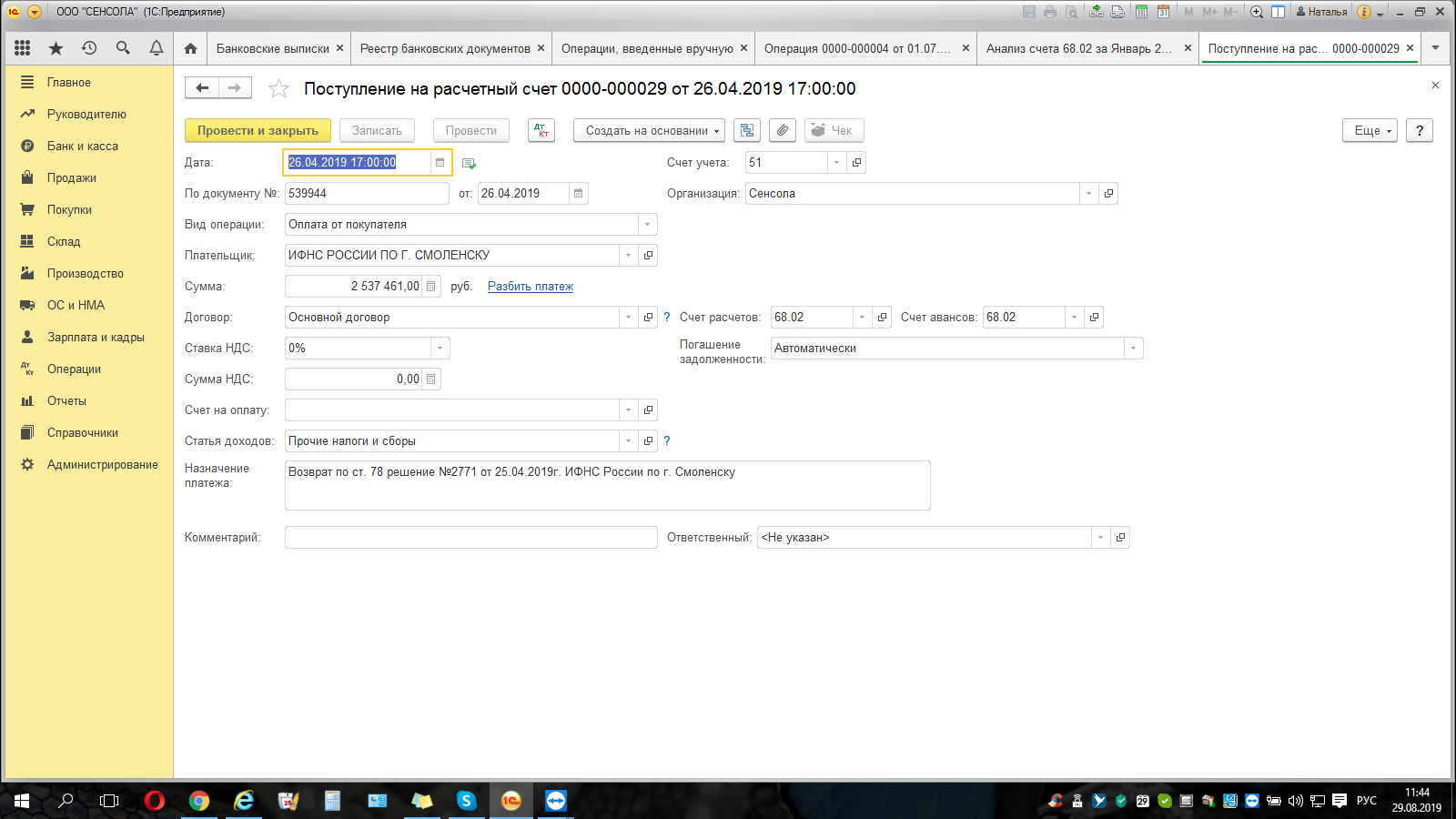 В поступлении на р/с был неверно указан Вид операции.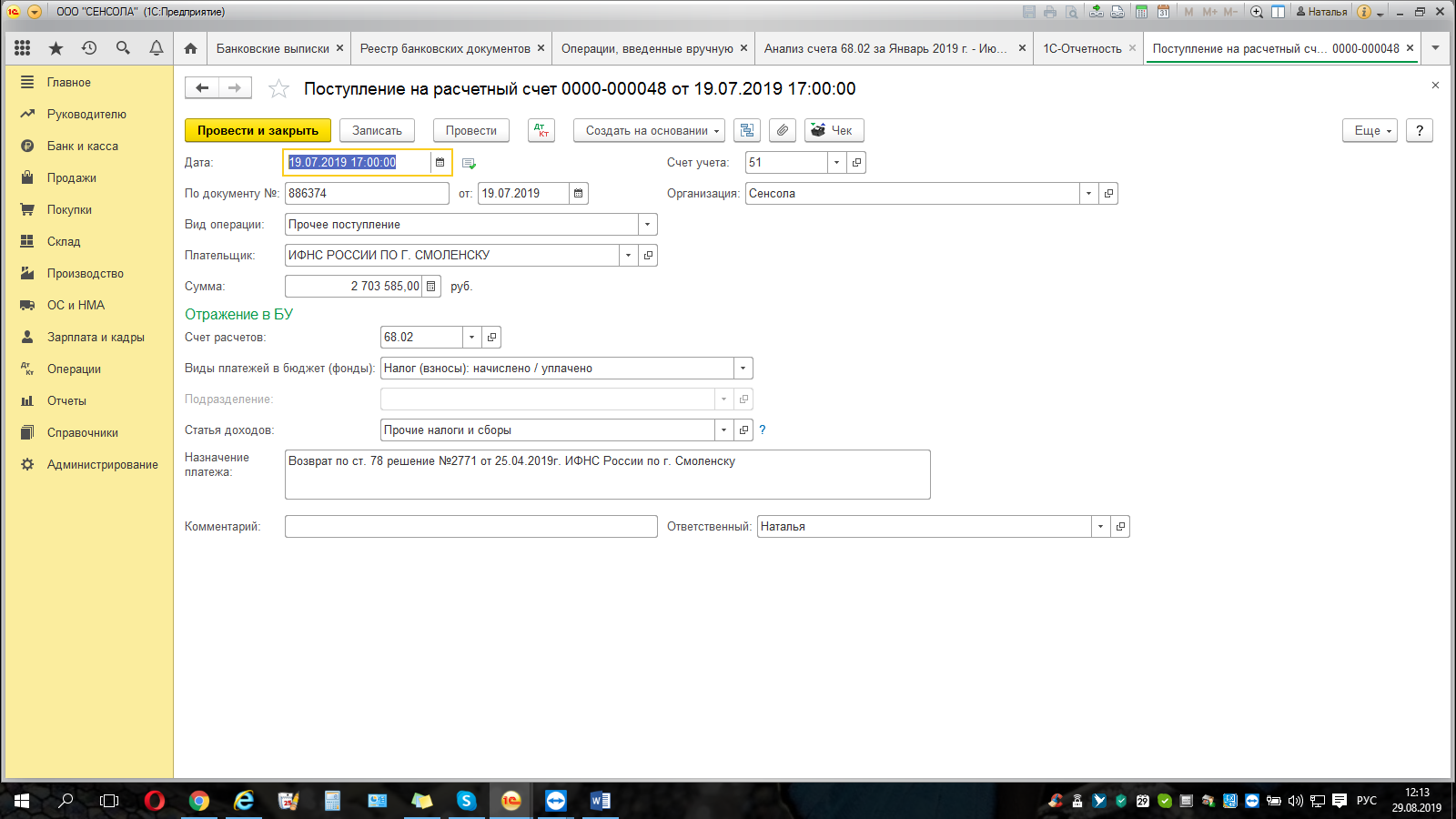 В текущем периоде поступление на р/с исправили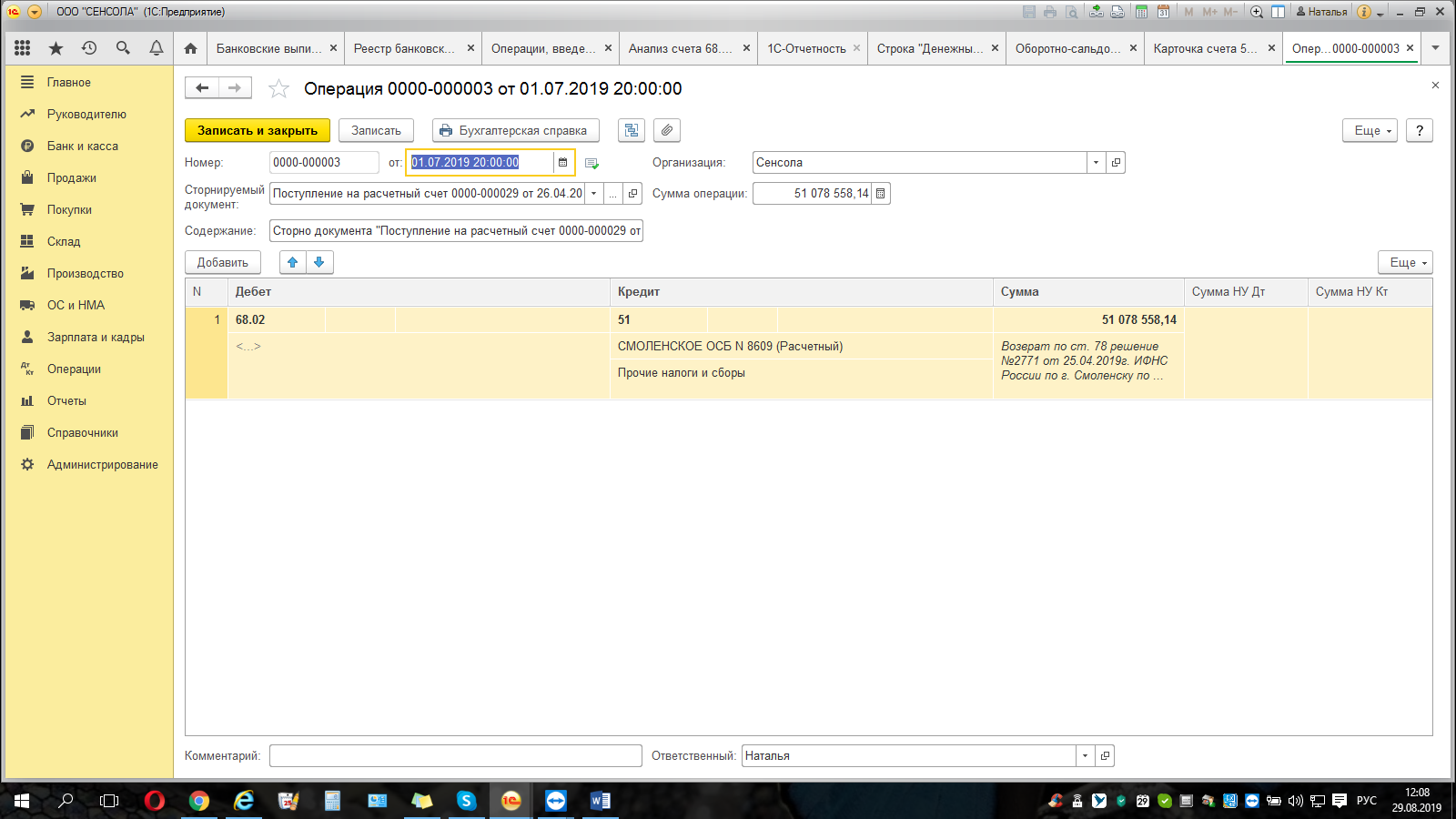 Т.к. вносить исправления в предыдущие периоды мы не имеем права, пользуясь тем, что мы малое предприятие и в учетной политике прописана возможность исправления ошибки без ретроспективного пересчета, сделано Сторно всех поступлений на общую сумму (или надо было делать Сторно на каждое поступление отдельно?)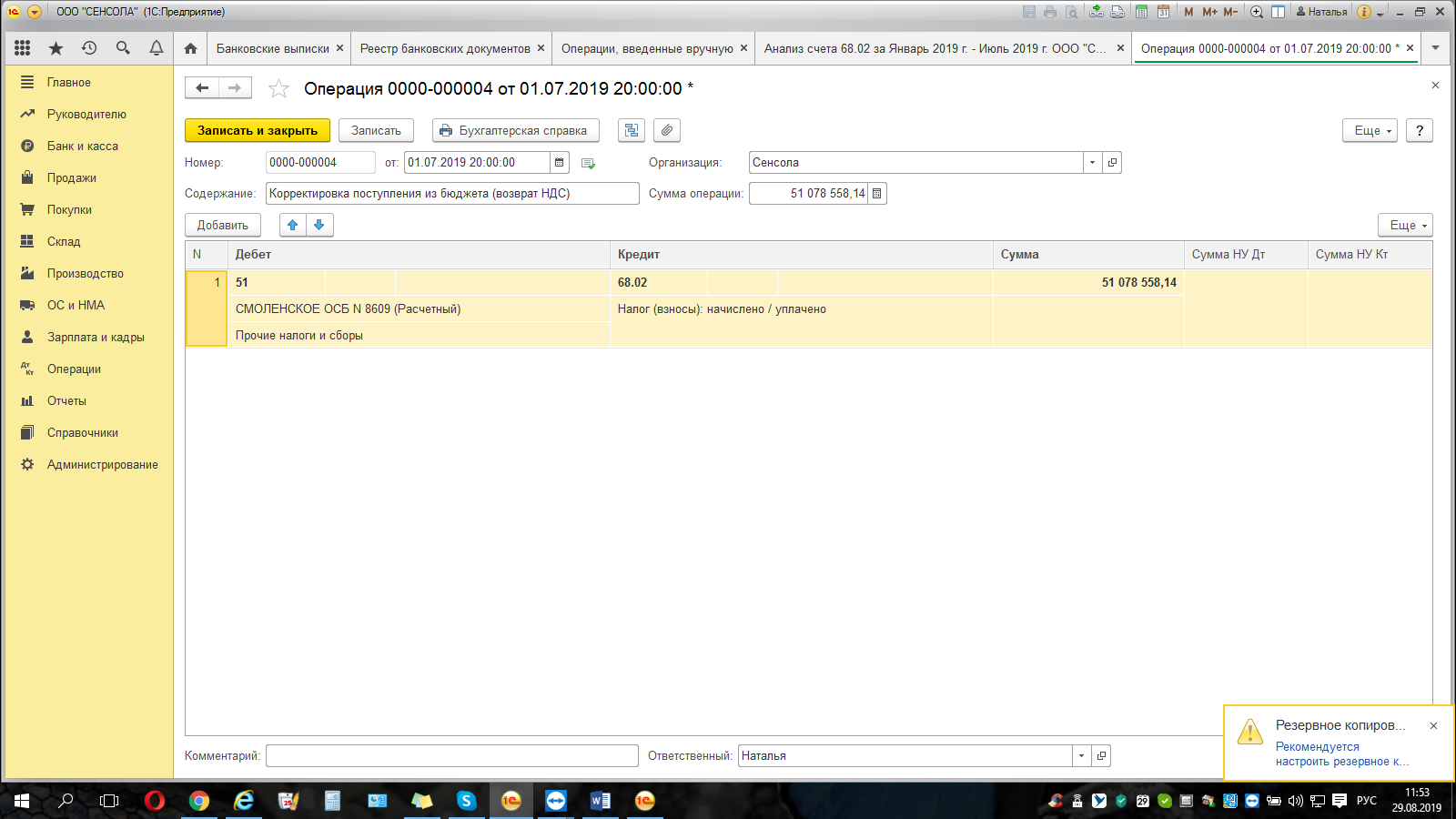 Провели корректировку поступления на р/с 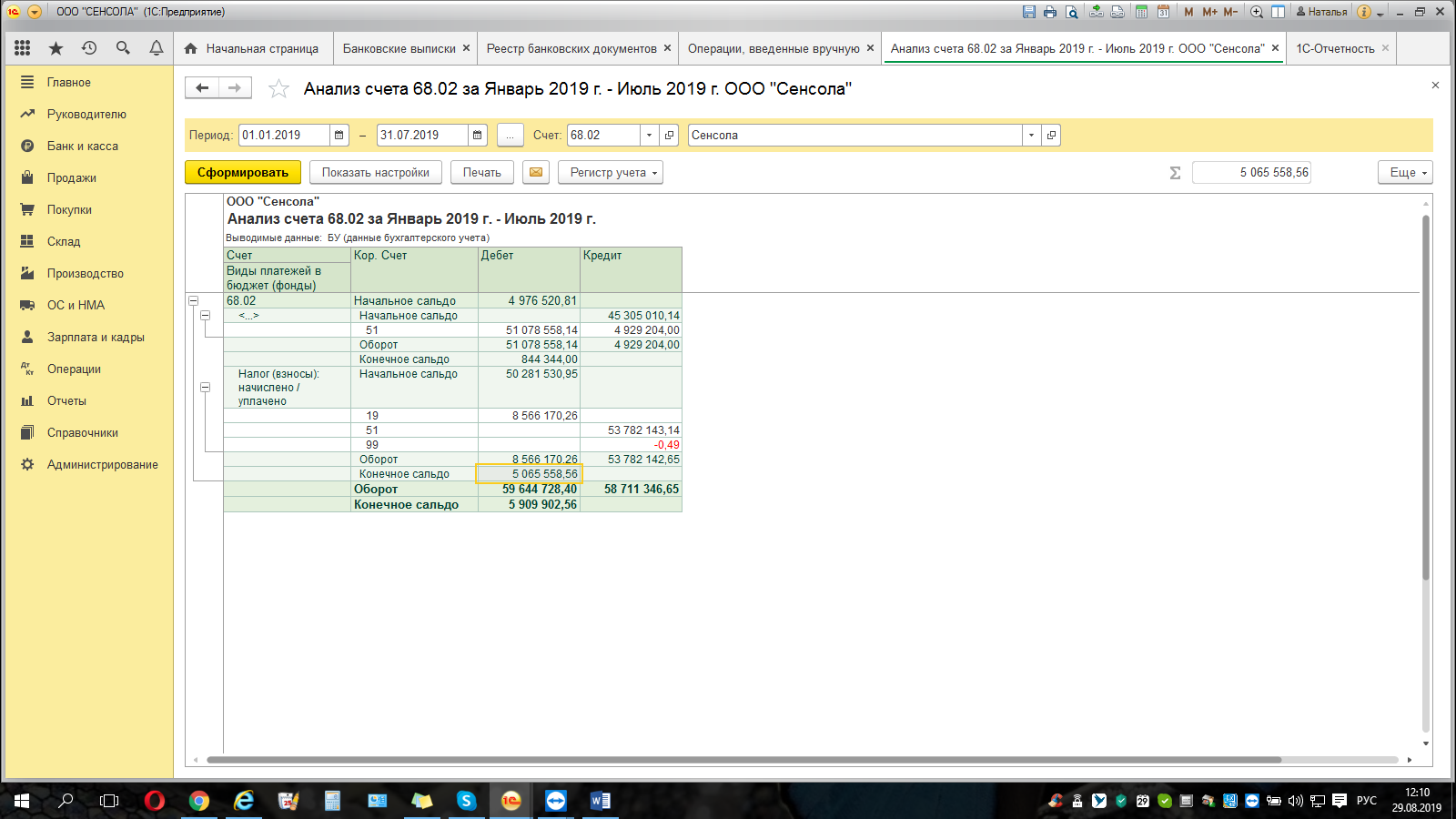 В текущем периоде отразились изменения по конечному сальдо.